询价采购文件申请编号：HBHY2021002询价项目名称：湖北衡远工程检测有限公司母体试验室仪器设备第二次采购采购人：湖北衡远工程检测有限公司二0二一年九月十七日第一章  采购公告湖北衡远工程检测有限公司拟就母体试验室仪器设备第二次采购项目进行采购询价，欢迎符合资格条件的供应商参与本项目的响应。一、项目概况1、项目名称：湖北衡远工程检测有限公司母体试验室仪器设备第二次采购项目2、采购编号：HBHY(询)2021-0023、采购内容：全站仪、逆反射标志测量仪、道路标线逆反射亮度系数测定仪等设备采购，包括货物的供货、安装调试及相关服务。二、 供应商资格要求1、供应商应具有中华人民共和国境内注册并取得营业执照的独立法人。2、投标人既可以是产品制造商，也可以是产品经销商、代理商（应获得制造商授权），仅允许同一产品的经销商、制造商、代理商中的一方进行投标。3、投标人应有良好的信誉，具有相应的货物供货能力和售后服务能力。4、制造商具有生产所投产品的能力和经验。5、本项目不接受联合体投标。三、采购文件的获取登录http://www.cseti.com.cn网站进行下载。四、响应文件的递交1、响应文件递交截止时间：2021年09月27日10:00 时整。2、响应文件递交地点：湖北省恩施市土桥大道7号湖北衡远工程检测有限公司四楼综合办公室。3、未按时递交或未递交至指定地点的响应文件将被拒收。4、响应文件正本一份，副本二份。五、公告媒介本项目采购文件在“中南安全环境技术研究院股份有限公司官网”上发布。六、联系方式采 购 人：湖北衡远工程检测有限公司联系地址：湖北省恩施市土桥大道7号联 系 人：胡女士              联系电话：15586680001湖北衡远工程检测有限公司                                 2021年 09 月17日    第二章  采购须知一、供应商须知二、采购清单三、总体要求本次新购仪器设备总体上应满足以下要求：产品要求：①.满足新标准规范要求;②.单价高于20000元以上的单个设备，安装时需提供相应厂家资质文件以及授权书。稳定性：试验检测过程受外界干扰因素较多，因此仪器设备应具备足够的稳定性。安全性：在使用过程中，应确保仪器设备具有操作安全性。使用结束后，数据储存安全性。适用性：确保采购的仪器设备能符合日常检测工作需要。易用性：保证仪器设备操作简单明确、通俗易懂。报价要求1、本次采购采用总价包干的方式进行报价。所报价格为费用总额，包括设备采购费、安装调试费、培训费等所有费用，本项目设最高限价人民币壹拾万元整（￥100000.00），（其中全站仪报价不得超过5万，逆反射标志测量仪、道路标线逆反射亮度系数测定仪报价不得超过5万）。2、本次报价货币为人民币，总价应包含开具增值税发票的价格。五、响应说明1、供应商须是在中华人民共和国境内注册并取得营业执照、从事检测行业设备生产或销售的独立法人；2、与采购人存在利害关系可能影响采购公正性的单位，不得参加本项目的竞标；单位负责人为同一人或者存在控股、管理关系的不同单位，不得同时参加本项目的竞标。否则，相关响应均被否决。六、采购评审1．评审小组采购人召集公司技术、管理人员（不少于3人）组成评审小组，确认无误后进行评审。2．评标细则本次采购询价以最低报价中标（报价包含税费、运费、安装调试、培训费等）。3．保密（1）采购人不得将潜在供货方的任何情况透露给任何其它人。（2）评审小组及工作人员不得将有关《响应文件》的审查、澄清、评估和比较以及有关授予合同的意向的一切情况透露给任何响应人。七、定标及合同授予1．定标原则1）合同将授予评审中被评为第一名的投标人。2）合同生效后，如果已中标的响应人不能按《响应文件》中承诺的条件履行签约行为，采购人有权在评审小组推荐的、合格的供应商单中选择新的合同授予人。2．接受和拒绝任何或所有投标的权力采购人在开标之前,因出现重大变故的,保留拒绝所有投标的权力。3．成交通知1）采购人将在评审工作结束后向由评审小组推荐中标的响应人发出正式的《成交通知书》，该《成交通知书》将作为签订合同的依据。2）对未中标的响应人，采购人不对未中标原因作出解释，同时亦不退还《响应文件》。4．签订合同1）成交人应按采购人指定的时间、地点与采购人签订合同。2）《询价采购文件》（包括其补充、修改文件）、成交人的《响应文件》及双方确认的澄清文件等，均为有法律约束力的经济合同组成的一部分。八、付款方式仪器设备第一次标定由供货商代为送检，标定合格后上门安装，检定/校准费用由采购人支付。2、签订合同后，按约定期限设备进场，验收合格并完成对采购人技术人员的培训后，仪器设备投入使用六个月无故障，支付合同价款的50%，剩余50%一年内付清（其中包括5%的质保金）。九、其他要求（1）质保期：安装调试经用户验收合格当天起，质保期不少于2年。（2）交货地点：湖北省恩施市土桥大道7号。（3）交货期：签定合同后15日历天内交货。十、 免费培训培训对象是所有使用人员，应提供相关培训教程。具体的培训时间、参与人员根据实施情况和需方的工作任务状态进行协商。培训地点：按我方要求地点。培训目标：经过培训后相关人员可熟练操作设备、设备维护人员可熟练排除一般性故障。十一、售后服务（1）、中标人对此次招标采购的货物应按照招标文件的要求提供合格的产品，对所供的货物提供不少于2年的质保期，投标人应详细提供货物的质保期及售后服务方案承诺（按国家“三包”标准），并加盖投标人有效公章。货物质保期自货物安装调试验收合格之日起计算；如质保期内同一故障发生三次，或在两个月内无法修复，中标人应无条件换货；质保期内非因操作不当造成需要更换的零配件及货物由中标人负责包修、包换；在质保期结束前1个月内，中标人须免费对货物进行一次全面的维护与保养。（2）、质保期内如出现因设计、制造、运输、装卸等原因造成的质量问题，中标人应无偿负责维修、更换。质保期后出现故障，只收取基本维护费用。所需配件应为生产厂家原装配件，其价格应低于市场价。（3）、维修服务的响应时间：在质保期内设备若发生非人为故障，中标人应免费上门检修维护，免费更换零部件。中标人在接到采购人故障通知后应在4小时内作出电话响应，在1个工作日内给予解决方案并委派专业技术人员到达现场（逾期采购人有权另请他人维修，费用由中标人承担），免费提供咨询、维修和更换零部件等服务，重大问题或其他较难解决的问题应在2个工作日内给予方案并解决，若在2个工作日内无法及时排除故障，投标人应提供与该设备型号、规格及技术指标相一致的备品或更新的兼容产品以保证正常运行，如因中标人原因不能及时修复，质保期将相应顺延。投标人可视自身能力在投标文件中提供更优、更合理的维修服务承诺。湖北衡远工程检测有限公司联系人：胡晓玲                              联系电话：15586680001附件1：苏州一光--全站仪（型号：RTS 010）产品特点：
      全新测角和测距核心技术，测角精度1"；
      棱镜测距精度1mm+1×10-6·D；
      免棱镜测程1000m，免棱镜测距精度2mm+2×10-6·D；
      反射片测程1200m；
      反射片测距精度1mm+1×10-6·D；
      3.5'半透半反彩色触摸屏，阳光下清晰可见； 
      智能发光键盘，根据背景光亮度自动开启和关闭； 
      全新Windows CE 应用软件，工程、控制和测图尽在其中；技术特点：
    密珠式轴系设计，消除轴系间隙对精度的影响； 
     四探头绝对编码读数系统设计，有效消除偏心误差； 
     革命性测距光路设计，超小远场光斑尺寸； 
     800MHz载波频率，测量更准确； 
     改进的止微动机构设计，照准更准确，锁紧更轻松。技术参数：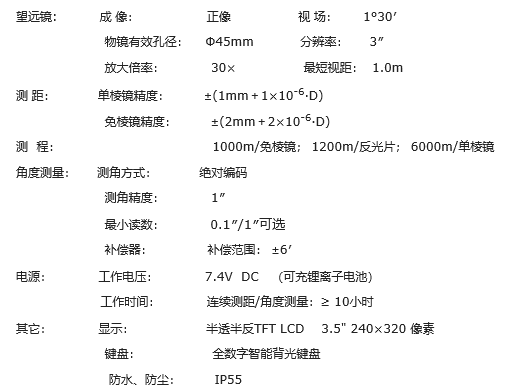 脚架及棱镜参照样式：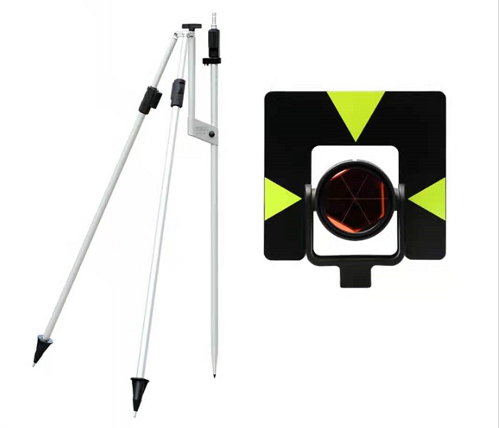 附件2：北京中交--逆反射标志测量仪（型号：STT-101C）技术参数：●概述STT-101C型逆反射标志测量仪是一款适用于现场测量逆反射材料光度性能（逆反射系数R＇）的仪器。它是基于Windows CE操作系统下的控制平台，拥有32位高速处理器内核，人机对话界面，手提式光电仪器，操作方便，实用。●主要功能特性1、超高集成度，完整的嵌入式结构；2、LED背光，高清晰真彩数字屏，输出分辨率320×240，实时显示测量数据；2、可预置参数，显示日期、时间等系统信息；3、全中文菜单模式，方便使用；4、自动调零和参数校验；5、低功耗32位高速ARM芯片，500MHz主频；6、系统内存为SDRAM 64MB、可随时查询检测记录。●技术条件1、观测角（α）：0.2°；2、入射角（β）：－4°；3、探测器：硅二极管（符合CIE的光谱光视效率函数V（λ））；4、显示器：LCD液晶显示屏；5、逆反射系数测量范围：（0.1～1999）cd·lx-1·m-2；6、数据存储约8000条；7、电源：7.4V锂电池组；8、充电时间：约6小时；9、操作温度：0-50℃；10、工作温度：-20℃到+70℃。附件3：北京中交--道路标线逆反射亮度系数测定仪（型号：STT-301E）技术参数：STT-301E道路标线逆反射亮度系数测定仪●依据标准 STT-301E道路标线逆反射亮度系数测定仪参照国际相关技术文件和我国现行国家标准的规定设计而成，如国际照明委员会（以下简称CIE）的出版物第72号，美国ASTM D4061-94，德国DIN67520、67521，满足GB/T 26377-2010《逆反射测量仪》，JJG(交通)059-2004《逆反射测量仪》检定规程等标准要求。●技术参数1、仪器的观测角α为1.05º；入射角β为88.76º（互补角为1.24º）； 2、光源色温为2856K±50K（CIE A 光源）； 3、探测器为硅二极管+V（λ）较正器，经滤光器修正后符合CIE标准光度观测者光谱光视效率V（λ）的要求； 4、逆反射亮度系数（RL’）的测量范围为（0.1～1999） mcd·m-2·lx-15、显示器：采用5英寸工业电容触摸屏第三章  响应文件格式附件1：响 应 文 件采购项目编号：                  采购项目名称：                  （供应商名称盖章）   年   月   日附件2：响应函致（采购人）: 1、在研究了       采购文件,我方对该项目的最终总报价为人民币大写        元（小写：￥           ）。2、我方承诺报价不低于我们自身的成本。3、我方将按《采购文件》的规定和《响应文件》的承诺履行合同责任和义务。4、我方的质保期是      年。响应单位: (盖章)法定代表或委托代理人: (签字)日期:    年   月   日附件3总价报价表响应人名称：                           报价单位：元（含增值税专用发票价）注：后应附各仪器设备分项报价。附件4：技术规格偏离表响应人名称：                               注：1、偏离栏根据响应情况填写“优于”“满足”和“低于”。填写“满足”视为完全响应条款要求。“优于”响应应高于条款需求。“低于”为响应不能满足条款需求；2、投标人应对照询价文件采购清单，逐条说明所提供货物和服务已对招标文件的技术规格做出了实质性的响应，并申明与技术规格条文的偏离和例外。附件5法定代表人身份证明书姓名:         性别:       年龄:       职务:系       (单位名称)的法定代表人。特此证明。法定代表人身份证号码：供应商:  (盖公章)	日 期:   年  月  日附件6法定代表人授权书（采购人名称）：兹授权      同志为我公司参加贵单位组织的（           ）采购活动的投标代表人，全权代表我公司处理在该项目活动中的一切事宜。代理期限从   年   月   日起至   年   月   日止。授权单位（签章）：               法定代表人（签字或盖章）：       签发日期：      年    月   日附：代理人工作单位：                     职务：                          性别：    身份证号码：                              附件7供应商资格证明文件1、营业执照等；2、其他证书。附件8同类货物出售业绩表响应人名称：                               同类货物制造商、经销商、代理商业绩均视为有效业绩，并应提供合同复印件。附件9技术方案一、对询价项目和技术规格需求的响应； 二、对技术支持与售后服务的响应； 三、对货物到货要求的响应。1．计划供货期及保证交货期的措施（必要时提供生产计划周期表）。2．货物供货方案（含运输安全保障措施等）。3. 培训方案等。序号内容1询价项目名称：湖北衡远工程检测有限公司母体试验室仪器设备第二次采购询价编号：HBHY20210022询价文件获取部门：湖北衡远工程检测有限公司询价文件获取地点：恩施市土桥大道7号3询价文件递交至：恩施市土桥大道7号湖北衡远工程检测有限公司四楼会议室询价文件接收人：胡晓玲     联系电话：15586680001 4询价响应文件份数：正本一份、副本二份。5询价地点：恩施市土桥大道7号（湖北衡远工程检测有限公司四楼会议室）6询价时间：2021年09月27日上午10时00分前递交，迟到的文件不予接收。7最高金额限价：10万元，超过此报价的文件作废。（其中全站仪报价不得超过5万，逆反射标志测量仪、道路标线逆反射亮度系数测定仪报价不得超过5万）8采购文件的获取获取方式：登录http://www.cseti.com.cn网站进行下载。9交货地点：恩施市土桥大道7号10交货时间：合同签订后7天内序号仪器名称规格型号建议生产厂家单位数量技术参数备注1全站仪RTS 010苏州一光台1详见附件1精度少于1"需配脚架和徕卡的棱镜（两套）2逆反射标志测量仪STT-101C北京中交台1详见附件2/3道路标线逆反射亮度系数测定仪STT-301E北京中交台1详见附件3/名  称数量报价（大写）序号技术及配置要求响应技术及配置要求偏离说明粘贴法定代表人身份证（复印件）粘贴被授权人身份证（复印件）序号规格型号买方单位名称购置数量合同签订时间对方联系方式